АДМИНИСТРАЦИЯ МУНИЦИПАЛЬНОГО ОБРАЗОВАНИЯ «НОВОДУГИНСКИЙ РАЙОН» СМОЛЕНСКОЙ ОБЛАСТИРАСПОРЯЖЕНИЕот 20.07.2021 № 299-рОб утверждении перечня массовых социально значимых государственных и муниципальных услуг, подлежащих переводу в электронный формат на территории муниципального образования «Новодугинский район» Смоленской области В соответствии Указом Президента РФ от 21.07.2020 № 474 «О национальных целях развития Российской Федерации на период до 2030 года», письмом заместителя Министра цифрового развития, связи и массовых коммуникаций Российской Федерации О.Ю. Качанова от 17.05.2021 № ОК-П13-070-18044:1. Назначить ответственным лицом за перевод массовых социально значимых государственных и муниципальных услуг (далее – МСЗУ) в электронный формат, заместителя Главы муниципального образования «Новодугинский район» Смоленской области – управляющего делами Администрации муниципального образования «Новодугинский район» Смоленской области С.Н. Эминову.2. Утвердить перечень массовых социально значимых государственных и муниципальных услуг, подлежащих переводу в электронный формат предоставляемых на территории муниципального образования «Новодугинский район» Смоленской области.3. 	Главному специалисту – системному администратору Администрации муниципального образования «Новодугинский район» Смоленской области                 разместить перечень МСЗУ на официальном сайте Администрации муниципального образования «Новодугинский район» Смоленской области.4. 	Контроль за исполнением настоящего распоряжения возложить на заместителя Главы муниципального образования «Новодугинский район» Смоленской области – управляющего делами Администрации муниципального образования «Новодугинский район» Смоленской области С.Н. Эминову.Глава муниципального образования «Новодугинский район» Смоленской области                                                                                В.В. СоколовПеречень массовых социально значимых государственных и муниципальных услуг, подлежащих переводу в электронный форматна территории муниципального образования «Новодугинский район» Смоленской областиПриложениек распоряжению Администрациимуниципального образования«Новодугинский район»Смоленской областиот 20.07.2021 № 299-р(в ред. от 25.11.2021 №516-р,от 24.03.2022№109-р,от 15.09.2022 №372-р,от 28.10.2022 №477-р,от 21.03.2023 №77-р,от 07.05.2024 №263-р)№п/пНаименование массовой социально значимой государственной (муниципальной) услуги Должностные лица, ответственные за перевод массовой социально значимой муниципальной услуги в электронный формат123Выдача разрешения на ввод объекта в эксплуатациюВ.В. Иванов, Заместитель Главы муниципального образования «Новодугинский район» Смоленской области Выдача разрешения на строительство объекта капитального строительства (в том числе внесение изменений в разрешение на строительство объекта капитального строительства и внесение изменений в разрешение на строительство объекта капитального строительства в связи с продлением срока действия такого разрешения)В.В. Иванов, Заместитель Главы муниципального образования «Новодугинский район» Смоленской областиНаправление уведомления о соответствии построенных или реконструированных объектов индивидуального жилищного строительства или садового дома требованиям законодательства Российской Федерации о градостроительной деятельностиВ.В. Иванов, Заместитель Главы муниципального образования «Новодугинский район» Смоленской областиНаправление уведомления о соответствии указанных в уведомлении о планируемом строительстве параметров объекта индивидуального жилищного строительства или садового дома установленным параметрам и допустимости размещения объекта индивидуального жилищного строительства или садового дома на земельном участкеВ.В. Иванов, Заместитель Главы муниципального образования «Новодугинский район» Смоленской областиВыдача градостроительного плана земельного участкаВ.В. Иванов, Заместитель Главы муниципального образования «Новодугинский район» Смоленской областиВыдача разрешений на право вырубки зеленых насажденийГлавы сельских поселений муниципального образования «Новодугинский район» Смоленской областиПункт 7 распоряжением Администрации муниципального образования «Новодугинский район» Смоленской области от 07.05.2024 №263-р признан утратившим силуПункт 7 распоряжением Администрации муниципального образования «Новодугинский район» Смоленской области от 07.05.2024 №263-р признан утратившим силуОрганизация отдыха детей в каникулярное времяЛ.П. Филиппова, Заместитель Главы муниципального образования «Новодугинский район» Смоленской областиПерераспределение земель и (или) земельных участков, находящихся в государственной или муниципальной собственности, и земельных участков, находящихся в частной собственностиЛ.П. Филиппова, Заместитель Главы муниципального образования «Новодугинский район» Смоленской областиПредоставление разрешения на осуществление земляных работВ.В. Иванов, Заместитель Главы муниципального образования «Новодугинский район» Смоленской областиПрисвоение адреса объекту адресации, изменение и аннулирование такого адресаГлавы сельских поселений муниципального образования «Новодугинский район» Смоленской области Согласование проведения переустройства и (или) перепланировки помещения в многоквартирном домеВ.В. Иванов, Заместитель Главы муниципального образования «Новодугинский район» Смоленской областиУтверждение схемы расположения земельного участка или земельных участков на кадастровом плане территорииЛ.П. Филиппова, Заместитель Главы муниципального образования «Новодугинский район» Смоленской областиПредоставление земельного участка, находящегося в муниципальной собственности, или государственная собственность на который не разграничена, на торгахЛ.П. Филиппова, Заместитель Главы муниципального образования «Новодугинский район» Смоленской областиОрганизация исполнения государственными архивами субъектов Российской Федерации запросов на получение архивных справок, архивных выписок и архивных копий, связанных с социальной защитой граждан, предусматривающей их пенсионное обеспечение, а также получение льгот и компенсаций в соответствии с законодательством Российской ФедерацииС.Н. Эминова, Заместитель Главы муниципального образования «Новодугинский район» Смоленской области – управляющий делами Администрации муниципального образования «Новодугинский район» Смоленской областиГрафа 3 пункта 15 в редакции распоряжения Администрации муниципального образования «Новодугинский район» Смоленской области от 24.03.2022 №109-р, графа 2 пункта 15 в редакции распоряжения Администрации муниципального образования «Новодугинский район» Смоленской области от 15.09.2022 №372-рГрафа 3 пункта 15 в редакции распоряжения Администрации муниципального образования «Новодугинский район» Смоленской области от 24.03.2022 №109-р, графа 2 пункта 15 в редакции распоряжения Администрации муниципального образования «Новодугинский район» Смоленской области от 15.09.2022 №372-рГрафа 3 пункта 15 в редакции распоряжения Администрации муниципального образования «Новодугинский район» Смоленской области от 24.03.2022 №109-р, графа 2 пункта 15 в редакции распоряжения Администрации муниципального образования «Новодугинский район» Смоленской области от 15.09.2022 №372-рНаправление уведомления о планируемом сносе объекта капитального строительства и уведомления о завершении сноса объекта капитального строительстваВ.В. Иванов, Заместитель Главы муниципального образования «Новодугинский район» Смоленской областиГлавы сельских поселений муниципального образования «Новодугинский район» Смоленской областиГрафа 3 пункта 16 в редакции распоряжения Администрации муниципального образования «Новодугинский район» Смоленской области от 21.03.2023 №77-р Графа 3 пункта 16 в редакции распоряжения Администрации муниципального образования «Новодугинский район» Смоленской области от 21.03.2023 №77-р Графа 3 пункта 16 в редакции распоряжения Администрации муниципального образования «Новодугинский район» Смоленской области от 21.03.2023 №77-р Признание садового дома жилым домом и жилого дома садовым домомГлавы сельских поселений муниципального образования «Новодугинский район» Смоленской областиГрафа 3 пункта 17 в редакции распоряжения Администрации муниципального образования «Новодугинский район» Смоленской области от 28.10.2022 №477-рГрафа 3 пункта 17 в редакции распоряжения Администрации муниципального образования «Новодугинский район» Смоленской области от 28.10.2022 №477-рГрафа 3 пункта 17 в редакции распоряжения Администрации муниципального образования «Новодугинский район» Смоленской области от 28.10.2022 №477-рПеревод жилого помещения в нежилое помещение и нежилого помещения в жилое помещениеВ.В. Иванов, Заместитель Главы муниципального образования «Новодугинский район» Смоленской областиПредоставление разрешения на отклонение от предельных параметров разрешенного строительства, реконструкции объекта капитального строительстваВ.В. Иванов, Заместитель Главы муниципального образования «Новодугинский район» Смоленской области Выдача разрешения на установку и эксплуатацию рекламных конструкций на соответствующей территории, аннулирование такого разрешенияВ.В. Иванов, Заместитель Главы муниципального образования «Новодугинский район» Смоленской областиВыдача разрешения на использование земель или земельного участка, которые находятся в государственной или муниципальной собственности, без предоставления земельных участков и установления сервитута, публичного сервитутаВ.В. Иванов, Заместитель Главы муниципального образования «Новодугинский район» Смоленской областиОтнесение земель или земельных участков в составе таких земель к определенной категории земель или перевод земель или земельных участков в составе таких земель из одной категории в другую категориюЛ.П. Филиппова, Заместитель Главы муниципального образования «Новодугинский район» Смоленской областиГрафа 2 пункта 22 в редакции распоряжения Администрации муниципального образования «Новодугинский район» Смоленской области от 24.03.2022 №109-рГрафа 2 пункта 22 в редакции распоряжения Администрации муниципального образования «Новодугинский район» Смоленской области от 24.03.2022 №109-рГрафа 2 пункта 22 в редакции распоряжения Администрации муниципального образования «Новодугинский район» Смоленской области от 24.03.2022 №109-рУстановление сервитута (публичного сервитута) в отношении земельного участка, находящегося в государственной или муниципальной собственностиЛ.П. Филиппова, Заместитель Главы муниципального образования «Новодугинский район» Смоленской областиВыдача акта освидетельствования проведения основных работ по строительству (реконструкции) объекта индивидуального жилищного строительства с привлечением средств материнского (семейного) капиталаВ.В. Иванов, Заместитель Главы муниципального образования «Новодугинский район» Смоленской областиОформление свидетельств об осуществлении перевозок по маршруту регулярных перевозок и карт маршрута регулярных перевозок, переоформление свидетельств об осуществлении перевозок по маршруту регулярных перевозок и карт маршрута регулярных перевозокВ.В. Иванов, Заместитель Главы муниципального образования «Новодугинский район» Смоленской областиПункт 26 распоряжением Администрации муниципального образования «Новодугинский район» Смоленской области от 24.03.2022 №109-р признан утратившим силуПункт 26 распоряжением Администрации муниципального образования «Новодугинский район» Смоленской области от 24.03.2022 №109-р признан утратившим силуПодготовка и утверждение документации по планировке территорииВ.В. Иванов, Заместитель Главы муниципального образования «Новодугинский район» Смоленской области Пункт 28 распоряжением Администрации муниципального образования «Новодугинский район» Смоленской области от 24.03.2022 №109-р признан утратившим силуПункт 28 распоряжением Администрации муниципального образования «Новодугинский район» Смоленской области от 24.03.2022 №109-р признан утратившим силуПредоставление разрешения на условно разрешенный вид использования земельного участка или объекта капитального строительстваВ.В. Иванов, Заместитель Главы муниципального образования «Новодугинский район» Смоленской области Установка информационной вывески, согласование дизайн-проекта размещения вывескиВ.В. Иванов, Заместитель Главы муниципального образования «Новодугинский район» Смоленской областиПостановка граждан на учет в качестве лиц, имеющих право на предоставление земельных участков в собственность бесплатноЛ.П. Филиппова, Заместитель Главы муниципального образования «Новодугинский район» Смоленской областиПредварительное согласование предоставления земельного участкаЛ.П. Филиппова, Заместитель Главы муниципального образования «Новодугинский район» Смоленской областиГрафа 2 пункта 32 в редакции распоряжения Администрации муниципального образования «Новодугинский район» Смоленской области от 24.03.2022 №109-рГрафа 2 пункта 32 в редакции распоряжения Администрации муниципального образования «Новодугинский район» Смоленской области от 24.03.2022 №109-рГрафа 2 пункта 32 в редакции распоряжения Администрации муниципального образования «Новодугинский район» Смоленской области от 24.03.2022 №109-рПредоставление в собственность, аренду, постоянное (бессрочное) пользование, безвозмездное пользование земельного участка, находящегося в государственной или муниципальной собственности, без проведения торговЛ.П. Филиппова, Заместитель Главы муниципального образования «Новодугинский район» Смоленской областиПредоставление земельного участка, находящегося в государственной или муниципальной собственности, гражданину или юридическому лицу в собственность бесплатноЛ.П. Филиппова, Заместитель Главы муниципального образования «Новодугинский район» Смоленской областиГрафа 2 пункта 34 в редакции распоряжения Администрации муниципального образования «Новодугинский район» Смоленской области от 15.09.2022 №372-рГрафа 2 пункта 34 в редакции распоряжения Администрации муниципального образования «Новодугинский район» Смоленской области от 15.09.2022 №372-рГрафа 2 пункта 34 в редакции распоряжения Администрации муниципального образования «Новодугинский район» Смоленской области от 15.09.2022 №372-рПринятие на учет граждан в качестве нуждающихся в жилых помещенияхГлавы сельских поселений муниципального образования «Новодугинский район» Смоленской областиПредоставление жилого помещения по договору социального наймаГлавы сельских поселений муниципального образования «Новодугинский район» Смоленской областиГрафа 2 пункта 36 в редакции распоряжения Администрации муниципального образования «Новодугинский район» Смоленской области от 15.09.2022 №372-рГрафа 2 пункта 36 в редакции распоряжения Администрации муниципального образования «Новодугинский район» Смоленской области от 15.09.2022 №372-рГрафа 2 пункта 36 в редакции распоряжения Администрации муниципального образования «Новодугинский район» Смоленской области от 15.09.2022 №372-рПрием заявлений о зачислении в государственные и муниципальные образовательные организации субъектов Российской Федерации, реализующие программы общего образованияЛ.П. Филиппова, Заместитель Главы муниципального образования «Новодугинский район» Смоленской областиУстановление опеки, попечительства (в том числе предварительные опека и попечительство), патроната, освобождение опекуна (попечителя) от исполнения им своих обязанностейЛ.П. Филиппова, Заместитель Главы муниципального образования «Новодугинский район» Смоленской областиНазначение ежемесячной выплаты на содержание ребенка в семье опекуна (попечителя) и приемной семьеЛ.П. Филиппова, Заместитель Главы муниципального образования «Новодугинский район» Смоленской областиПункт 40 распоряжением Администрации муниципального образования «Новодугинский район» Смоленской области от 25.11.2021 №516-р признан утратившим силуПункт 40 распоряжением Администрации муниципального образования «Новодугинский район» Смоленской области от 25.11.2021 №516-р признан утратившим силуПостановка на учет и направление детей в образовательные учреждения, реализующие образовательные программы дошкольного образованияЛ.П. Филиппова, Заместитель Главы муниципального образования «Новодугинский район» Смоленской областиПункт 42 распоряжением Администрации муниципального образования «Новодугинский район» Смоленской области от 25.11.2021 №516-р признан утратившим силуПункт 42 распоряжением Администрации муниципального образования «Новодугинский район» Смоленской области от 25.11.2021 №516-р признан утратившим силуПредоставление информации об объектах учета, содержащейся в реестре имущества субъекта Российской Федерации, об объектах учета из реестра муниципального имуществаЛ.П. Филиппова, Заместитель Главы муниципального образования «Новодугинский район» Смоленской областиГлавы сельских поселений муниципального образования «Новодугинский район» Смоленской областиПункт 43 введен распоряжением Администрации муниципального образования «Новодугинский район» Смоленской области от 15.09.2022 №372-рПункт 43 введен распоряжением Администрации муниципального образования «Новодугинский район» Смоленской области от 15.09.2022 №372-рПункт 43 введен распоряжением Администрации муниципального образования «Новодугинский район» Смоленской области от 15.09.2022 №372-рПередача в собственность граждан занимаемых ими жилых помещений жилищного фонда (приватизация жилищного фонда)Главы сельских поселений муниципального образования «Новодугинский район» Смоленской областиПункт 44 введен распоряжением Администрации муниципального образования «Новодугинский район» Смоленской области от 15.09.2022 №372-рПункт 44 введен распоряжением Администрации муниципального образования «Новодугинский район» Смоленской области от 15.09.2022 №372-рПункт 44 введен распоряжением Администрации муниципального образования «Новодугинский район» Смоленской области от 15.09.2022 №372-р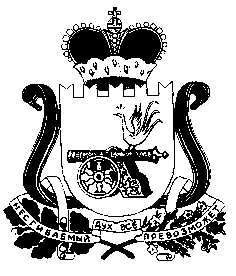 